Извлечения из законодательных актов  Российской федерации по вопросам защиты детей от жестокого обращенияВ российском федеральном законодательстве отсутствует формальное закрепление и расшифровка понятия «жестокое обращение с детьми» и его видов, а отдельные действия или бездействия и проявления, которые можно отнести к жестокому обращению с детьми, описаны в рамках различных законов и кодексов, не образуют единую систему, не охватывают всю реальную феноменологию жестокого обращения с детьми (например, физические наказания детей), которая в силу этого часто не реализуется в судебной практике. В законодательных актах РФ используется следующая терминология и действия, имеющие отношения к жестокому обращению с детьми (насилию и пренебрежению нуждами ребенка), и санкции (данный перечень не является исчерпывающим).Неконкретизированное жестокое обращение с детьмиУголовный кодекс РФ (в ред. Федерального закона 27.07.2009 №215- ФЗ):Статья 156. Неисполнение обязанностей по воспитанию несовершеннолетнегоНеисполнение или не надлежащее исполнение обязанностей по воспитанию несовершеннолетнего родителем или иным лицом, на которое возложены эти обязанности, а равно педагогом или другим работником образовательного, воспитательного, лечебного либо иного учреждения, обязанного осуществлять надзор за несовершеннолетним,  если это деяние соединено с жестоким обращением с несовершеннолетним,- наказывается штрафом в размере до ста тысяч рублей или в размере заработной платы или иного дохода осужденного за период до одного года, либо обязательными работами на срок до двухсот двадцати часов, либо исправительными работами на срок до двух лет, либо лишением свободы на срок до трех лет с лишением право занимать определенные должности или заниматься определенной деятельностью на срок до пяти лет или без такового.(в ред. Федерального закона от 27.07.2009 № 215- ФЗ)Семейный кодекс РФ ( с изм. и доп. С 01.09.2008)Статья 56. Право ребенка на защитуДолжностные лица организации и иные граждане, которым станет известно об угрозе жизни или здоровью ребенка, о нарушении его прав и законных интересов, обязаны сообщить об этом в орган опеки и попечительства по мету фактического нахождения ребенка. При получении таких сведений орган опеки и попечительства обязан принять необходимые меры по защите прав и законных интересов ребенка. Статья 73. Ограничение родительских прав…2. Ограничение родительских прав допускается, если оставление ребенка с родителями (одним из них) опасно для ребенка по обстоятельствам, от родителей (одного из них) независящим (психическое расстройство или иное хроническое заболевание, стечение тяжелых обстоятельств и другие). Ограничения родительских прав допускается также в случаях если оставление ребенка с родителями (одним из них) в следствии их поведения является опасным для ребенка, но не установлены достаточные основания для лишения родителей (одного из них) родительских прав.Статья 69. Лишение родительских правРодители (один из них) могут быть лишены родительских прав если они: уклоняются от выполнения обязанностей родителей, в том числе при злостном уклонении от уплаты алиментов;отказываются без уважительных причин взять своего ребенка из родильного дома (отделения) либо из иного лечебного учреждения, воспитательного учреждения, учреждения социальной защиты населения или из аналогичных организаций;злоупотребляют своими родительскими правами;жестоко обращаются с детьми,  в том числе осуществляют физическое или психическое насилие над ними, покушаются на их половую неприкосновенность;являются больными хроническим алкоголизмом или наркоманией;совершили умышленное преступление против жизни или здоровья своих детей либо против жизни или здоровья супруга.Статья 77. Отобрание ребенка при непосредственной угрозе жизни ребенка или его здоровьюПри непосредственной угрозе жизни ребенка или его здоровью орган опеки и попечительства в праве немедленно отобрать ребенка у родителей (одного из них) или у других лиц, на попечении которых он находится.Немедленное отобрание ребенка производится органом опеки и попечительства на основании соответствующего акта органа и исполнительной власти субъекта Российской Федерации.При отобрании ребенка орган опеки и попечительства обязан незамедлительно уведомить прокурора, обеспечить временное устройство ребенка и в течении семи дней после вынесения органом исполнительной власти субъекта Российской Федерации акта об отобрании ребенка обратиться в суд с иском о лишении родителей родительских правили об ограничении их родительских прав.Федеральный закон № 120- ФЗ «Об основах системы профилактики безнадзорности и правонарушений несовершеннолетних» (ред. От 13.10.2009)Статья 9. Гарантии исполнения настоящего Федерального закона…2. Органы  и учреждения системы профилактики безнадзорности и правонарушений несовершеннолетних в пределах своей компетенции обязаны обеспечить соблюдение прав и законных интересов несовершеннолетних, осуществлять их защиту от всех форм дискриминации, физического или психического насилия,  оскорбления, грубого обращения, сексуальной и иной эксплуатации, выявлять несовершеннолетних и семьи, находящиеся в социально опасном положении, а также незамедлительно информировать: орган прокуратуры - о нарушении прав и свобод несовершеннолетних;комиссию по делам несовершеннолетних и защите их прав - о выявленных случаях нарушения прав несовершеннолетних на образование, труд, отдых, жилище и других прав, а также о недостатках в деятельности органов и учреждений, препятствующих предупреждению безнадзорности и правонарушений несовершеннолетних;орган опеки и попечительства - о выявлении несовершеннолетних, оставшихся без попечения родителей или иных законных представителей либо находящихся в обстановке, представляющей угрозу их жизни, здоровью и ли препятствующей их воспитанию;орган управления социальной защиты населения- о выявлении несовершеннолетних, нуждающихся в помощи государства в связи с безнадзорностью или беспризорностью, а также о выявлении семей, находящихся в социально опасном положении;орган внутренних дел - о выявлении родителей несовершеннолетних или иных законных представителей и иных лиц, жестоко обращающихся с несовершеннолетними и (или) вовлекающих их в совершение преступления или антиобщественных действий или совершающих по отношению к ним другие противоправные деяния, а также о несовершеннолетних, совершивших правонарушения или антиобщественные действия;орган управления здравоохранения - о выявлении несовершеннолетних, нуждающихся в обследовании, наблюдении или лечении  в связи с употреблением алкогольной и спиртосодержащей продукции, пива и напитков изготавливаемых на его основе. Наркотических средств, психотропных или одурманивающих веществ;орган управления образованием - о выявлении несовершеннолетних, нуждающихся в помощи государства в связи с самовольным уходом из детских домов, школ- интернатов и других детских учреждений либо в связи с прекращением по неуважительным причинам занятий в образовательных учреждениях;орган по делам по делам молодежи - о выявлении несовершеннолетних находящихся в социально опасном положении и нуждающихся в этой связи в оказании помощи в организации отдыха, досуга, занятости.3. Информация, указанная в пункте 2 настоящей статьи, подлежит хранению и использованию в порядке, обеспечивающем её конфиденциальность.4. Должностные лица, родители несовершеннолетних или иные их законные представители и иные лица несут ответственность за нарушения прав несовершеннолетних. А также за неисполнение или ненадлежащее исполнение обязанностей по их воспитанию, обучению и (или) содержанию в порядке, установленном законодательством Российской Федерации и законодательством субъектов Российской Федерации. Пренебрежение нуждами ребенкаФедеральный закон № 120- ФЗ «Об основах системы профилактики безнадзорности и правонарушений несовершеннолетних» (ред. От 13.10.2009): Статья 1. Основные понятиябезнадзорный - несовершеннолетний, контроль за поведением которого отсутствует вследствие неисполнения или ненадлежащего исполнения обязанностей по его воспитанию, обучению и (или) содержанию со стороны родителей или иных законных представителей либо должностных лиц;несовершеннолетний. Находящийся в социально опасном положении, - лицо, которое вследствие безнадзорности или беспризорности находится в обстановке, представляющей опасность для его жизни или здоровья либо не отвечающей требованиям к его воспитанию или содержанию, либо совершает правонарушения или антиобщественные действия;семья, находящаяся в социально опасном положении,- семья. Имеющая детей, находящихся в социально опасном положении, а также семья, где родители или иные законные представители несовершеннолетних не исполняют своих обязанностей по их воспитанию, обучению и (или) содержанию и (или) отрицательно влияют на их поведение либо жестоко обращаются с ними.Уголовный кодекс РФ (в ред. Федерального закона от 27.07.2009 № 215 – ФЗ):Статья 125. Оставление в опасностиЗаведомое оставление без помощи лица, находящегося в опасном для жизни или здоровья состоянии и лишенного возможности принять меры к самосохранению по малолетству, старости, болезни или в следствии своей беспомощности, в случаях, если виновный имел возможность оказать помощь этому лицу и был обязан иметь о нем заботу либо сам поставил его в опасное для жизни или здоровья состояние.Статья 156. Неисполнение обязанности по воспитанию несовершеннолетнегоНеисполнение или ненадлежащее исполнение обязанностей по воспитанию несовершеннолетнего родителем или иным лицом, на которого возложены эти обязанности, а равно педагогом или другим работником образовательного, воспитательного, лечебного, либо иного учреждения, обязанного осуществлять надзор за несовершеннолетним, если это деяние соединено с жестоким обращением  с несовершеннолетним. Физическое насилие по отношению к ребенкуУголовный кодекс РФ (в ред. Федерального закона от 27.07.2009 № 215- ФЗ):Статья 111. Умышленное причинение тяжкого вреда здоровью1. Умышленное причинение тяжкого вреда здоровью опасного для жизни человека, или повлекшего за собой потерю зрения, речи, слуха либо какого-либо органа или утрату органом его функций, прерывание беременности. Психическое расстройство. Заболевание наркоманией, либо токсикоманией, или выразившегося в неизгладимом обезображивании лица или вызвавшего значительную стойкую утрату трудоспособности не менее чем на одну треть или заведомо для виновного полную утрату профессиональной трудоспособности.Статья 112. Умышленное причинение средней тяжести вреда здоровью1. Умышленное причинение средней тяжести вреда здоровью. Неопасного для жизни человека и не повлекшего последствий, указанных в статье 111 настоящего Кодекса, но вызвавшего длительное расстройство здоровья или значительную стойкую утрату общей трудоспособности менее чем на одну треть.Статья 115. Умышленное причинение легкого вреда здоровью1. Умышленное причинение легкого вреда здоровью, вызвавшего кратковременное расстройство здоровья или незначительную стойкую утрату общей трудоспособности.Статья 116. Побои1. Нанесение побоев или совершение иных насильственных действий, причинивших физическую боль, но не повлекших последствий, указанных в статье 115 настоящего Кодекса.Статья 117. Истязания1. Причинение физических или психических страданий путем систематического нанесения побоев либо иными насильственными действиями, если это не повлекло последствий указанных в статьях 111 и 112 настоящего Кодекса.Сексуальное насилие по отношению к ребенкуУголовный кодекс РФ (в ред. Федерального закона от 27.07.2009 № 215 – ФЗ):Статья 131. Изнасилование1. Изнасилование, то есть половое сношение с применением насилия или с угрозой его применения к потерпевшей или к другим лицам либо с использованием беспомощного состояния потерпевшей.Статья 132. Насильственные действия сексуального характера1. Мужеложство, лесбиянство или иные действия сексуального характера с применением насилия или с угрозой его применения к потерпевшему (потерпевшей) или к другим лицам либо с использованием беспомощного состояния потерпевшего (потерпевшей).Статья 133. Понуждения к действиям сексуального характераПонуждение лица к половому сношению, мужеложству, лесбиянству или совершению иных действий сексуального характера путем шантажа, угрозы уничтожением,  повреждением или изъятием имущества либо с использованием материальной или иной зависимости потерпевшего (потерпевшей).Статья 134. Половое сношение и иные действия сексуального характера с лицом, не достигшим шестнадцатилетнего возраста1. Половое сношение, мужеложство или лесбиянство, совершенные лицом, достигшим восемнадцатилетнего возраста с лицом, заведомо не достигшим шестнадцатилетнего возраста.  Статья 135. Развратные действия1. совершение развратных действий без применения насилия лицом, достигшим восемнадцатилетнего возраста в отношении лица, заведомо не достигшего шестнадцатилетнего возраста.Статья 240. Вовлечение в занятие проституцией1. Вовлечение в занятие проституцией или принуждение к продолжению занятия проституцией.Статья 242.1 Изготовление и оборот материалов или предметов с порнографическими изображениями несовершеннолетних1. Изготовление, хранение или перемещение через Государственную границу Российской Федерации в целях распространения,  публичной демонстрации или рекламирования либо распространения, публичная демонстрация или рекламирование материалов или предметов с порнографическими изображениями несовершеннолетних, а равно привлечение несовершеннолетних в качестве исполнителей для участия в зрелищных мероприятиях порнографического характера лицом, достигшим восемнадцатилетнего возраста.Психологическое (эмоциональное) насилие по отношению к ребенкуУголовный кодекс РФ (в ред. Федерального закона от 27.07.2009 № 215- ФЗ):Статья 110. Доведение до самоубийстваДоведение лица до самоубийства или до покушения на самоубийство путем угроз, жестокого обращения или систематического унижения человеческого достоинства потерпевшего.Статья 119. Угроза убийством или причинением тяжкого вреда здоровью1. Угроза убийством или причинением тяжкого вреда здоровью. Если имелись основания опасаться этой угрозы.Статья 127. Незаконное лишение свободы1. Незаконное лишение человека свободы, несвязанное с его похищением.Статья 127.1 Торговля людьми1. Купля- продажа человека, иные сделки в отношении человека, а равно совершенные в целях его эксплуатации вербовка, перевозка, передача, укрывательство или получение.Статья 127.2 Использование рабского труда1. Использование труда человека, в отношении которого осуществляются полномочия, присущие праву собственности, в случае, если лицо по не зависящим  от него причинам не может отказаться от выполнения работ (услуг).Статья 130. Оскорбления1. оскорбления, то есть унижение чести и достоинства другого лица, выраженное в неприличной форме. Статья 150. Вовлечение несовершеннолетнего в совершение преступления1. Вовлечение несовершеннолетнего в преступление путем обещаний, обмана, угроз или иным способом. Совершенное лицом, достигшим восемнадцатилетнего возраста.Статья 151. Вовлечение несовершеннолетнего в совершение антиобщественных действий1. Вовлечение несовершеннолетнего в систематическое употребление спиртных напитков, одурманивающих веществ, в занятие бродяжничеством или попрошайничеством, совершенное лицом, достигшим восемнадцатилетнего возраста.Статья 156. Неисполнение обязанностей по воспитанию несовершеннолетнего Неисполнение или ненадлежащее исполнение обязанностей по воспитанию несовершеннолетнего родителем или иным лицом на которое возложены эти обязанности, а равно педагогом или другим работником, образовательного, воспитательного, лечебного либо иного учреждения, обязанного осуществлять надзор за несовершеннолетним, если это деяние соединено с жестоким обращением с несовершеннолетним. Федеральный закон № 120- ФЗ «Об основах системы профилактики безнадзорности и правонарушений несовершеннолетних» (ред. От 13.10.2009):антиобщественные действия- действия несовершеннолетнего, выражающиеся в систематическом употреблении наркотических средств, психотропных и (или) одурманивающих веществ, алкогольной и спиртосодержащей продукции, пива и напитков изготавливаемых на его основе, занятии проституцией, бродяжничеством или попрошайничеством, а также иные действия нарушающие права и законы других лиц.Некоторые права ребенка, которые часто нарушаются, когда он оказывается в ситуации жестокого обращения со стороны родителейСемейный кодекс РФ (с изм. и доп. С 01.09.2008)Статья 54. Право ребенка жить и воспитываться в семье2. Каждый ребенок имеет право жить и воспитываться в семье, насколько это возможно, право знать своих родителей, право на их заботу, право на совместное с ними проживание, за исключением случаев, когда это противоречит его интересам.Ребенок имеет право на воспитание своими родителями, обеспечение его интересов, в всестороннее развитие, уважение его человеческого достоинства.Статья 55. Право ребенка на общение с родителями и другими родственниками1. Ребенок имеет право на общении с обоими родителями, дедушкой, бабушкой, братьями, сестрами и другими родственниками. Расторжение брака родителей, признание его недействительным или раздельное проживание родителей не влияют на права ребенка.В случае раздельного проживания родителей ребенок имеет право на общение с каждым из них. Ребенок имеет право на общение со своими родителями также в случае их проживания в разных государствах.Статья 56. Право ребенка на защиту Должностные лица организаций и иные граждане, которым станет известно об угрозе жизни и здоровью ребенка, о нарушении его прав и законных интересов, обязаны сообщить об этом в орган опеки и попечительства по месту фактического нахождения ребенка. При получении таких сведений орган опеки и попечительства обязан принять необходимые меры по защите прав и законных интересов ребенка.Статья 57. Право ребенка выражать свое мнениеРебенок вправе выражать свое мнение при решении в семье любого вопроса, затрагивающего его интересы, а также быть заслушанным в ходе любого судебного или административного разбирательства. Учет мнения ребенка, достигшего возраста десяти лет, обязателен, за исключением случаев, когда это противоречит его интересам. В случаях предусмотренных настоящим Кодексом (статьи 59, 72, 132, 134, 136, 143, 145), органы опеки и попечительства или суд могут принять решение только с согласия ребенка достигшего возраста десяти лет.Статья 10. Имущественные права ребенка1. Ребенок имеет право на получение содержания от своих родителей и других членов семьи в порядке и размерах, которые установлены разделом v настоящего кодекса.Статья 65. Осуществление родительских прав1. Родительские права не могут осуществляться в противоречии с интересами детей. Обеспечение интересов детей должно быть предметом основной заботы их родителей.При осуществлении родительских прав родители не вправе причинять вред физическому и психическому здоровью детей, их нравственному развитию. Способы воспитания детей должны исключать пренебрежительное, жестокое, грубое, унижающее человеческое достоинство обращение, оскорбление или эксплуатацию детей.Статья 80. Обязанности родителей по содержанию несовершеннолетних детей 1. родители обязаны содержать своих несовершеннолетних детей.Закон РФ от 10.07.1992 № 3266-1 (ред. От 27.12.2009) «Об образовании» (с изм. и доп., вступающим в силу с 29.01.2010)Статья 52. Права и обязанности родителей (законных представителей)2. Родители (законные представители) обучающихся, воспитанников обязаны обеспечить получение детьми основного общего образования и создать условия для получения ими среднего (полного) общего образования. Также права ребенка описаны в имеющей силу международных договоров «Конвенции о правах ребенка»  (одобрено Генеральной Ассамблеей ООН 20.11.1989, вступило в силу для СССР 15.09.1990).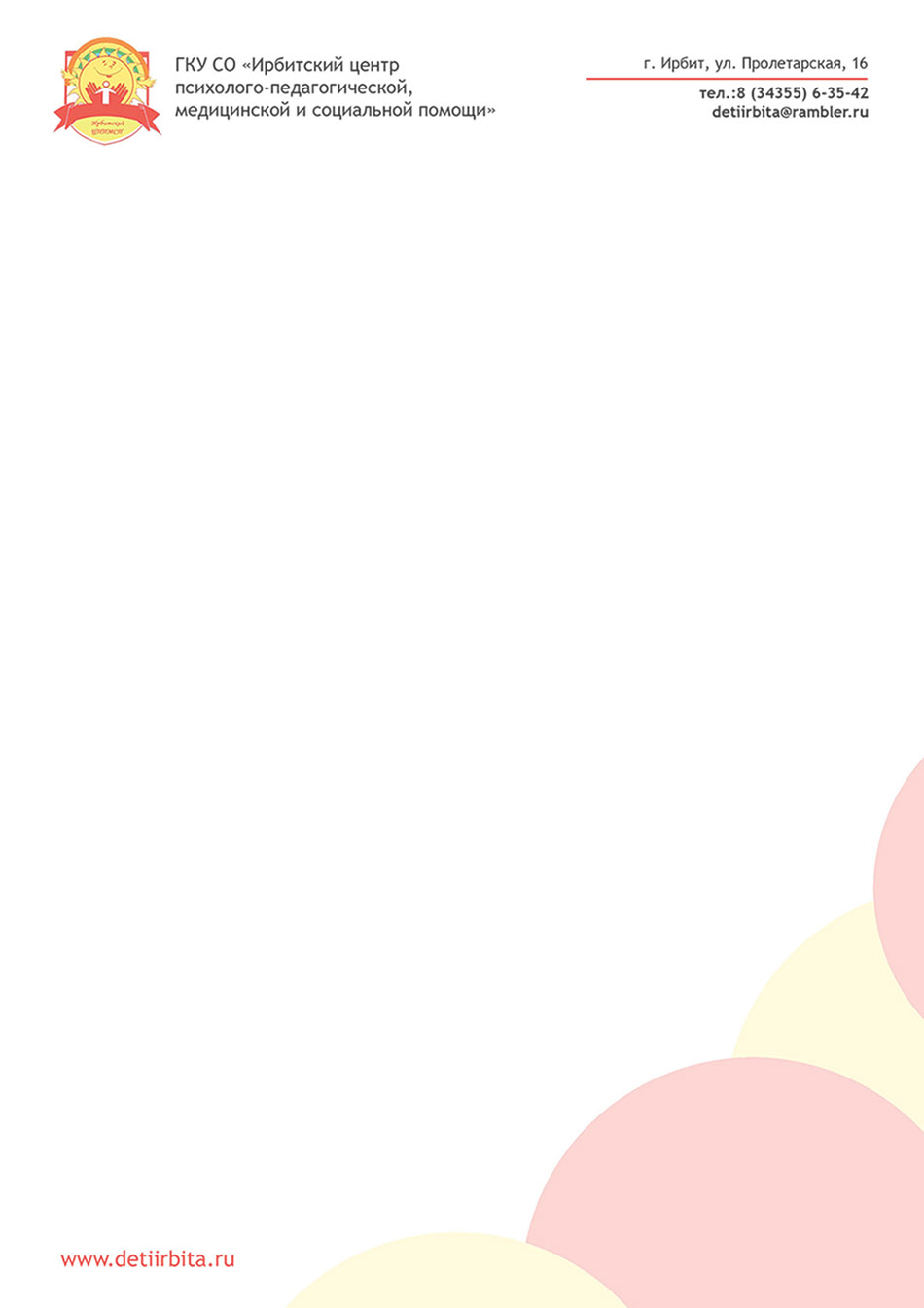 